О размещении отчета по закупкаму СМП и СОНООтдел муниципального заказа напоминает, что в соответствии с частью 4 статьи 30 Федерального закона от 05.04.2013 № 44-ФЗ «О контрактной системе в сфере закупок товаров, работ, услуг для обеспечения государственных и муниципальных нужд» (далее Закон № 44-ФЗ) заказчик обязан составить отчет о закупках у субъектов малого предпринимательства, социально-ориентированных некоммерческих организаций и до 01 апреля 2021 года разместить такой отчет в единой информационной системе (далее ЕИС).Отчет готовят и размещают в ЕИС все заказчики по Закону № 44-ФЗ независимо от того, были закупки или нет. Оформить отчет необходимо в электронном виде через личный кабинет в ЕИС. Часть информации формируется автоматически.Форма и порядок подготовки отчета утверждена Постановлением Правительства Российской Федерации от 17.03.2015 № 238 и указана в 
Приложении № 1. С текстом можно ознакомиться на сайте города Белогорск  http://belogorck.ru в разделе «Мунзаказ»/НПА/Федеральные НПА/2021.Начальник отдела муниципального заказа						А.С. СалмашоваКовачева Ирина Андреевна8 (41641) 2-03-42ФОРМАотчета об объеме закупок у субъектов малого предпринимательства и социально ориентированных некоммерческих организацийза ____ отчетный годI. Сведения о заказчике:Наименование_________________________________________________________________________________________________________________Организационно-правовая форма_________________________________________________________________________________________________Место нахождения (адрес), телефон, адрес электронной почты______________________________________________________________________________________________________________________________________________________________________________________________________ИНН_________________________________________________________________________________________________________________________КПП_________________________________________________________________________________________________________________________по ОКОПФ____________________________________________________________________________________________________________________по ОКПО_____________________________________________________________________________________________________________________по ОКТМО____________________________________________________________________________________________________________________II. Информация об объеме закупок у субъектов малого предпринимательства и социально ориентированных некоммерческих организаций, о несостоявшемся определении поставщиков (подрядчиков, исполнителей) с участием субъектов малого предпринимательства и социально ориентированных некоммерческих организацийIII. Информация о заключенных контрактахАДМИНИСТРАЦИЯ ГОРОДА БЕЛОГОРСКМуниципальным заказчикам(по списку)676850,Российская Федерация, Амурская область,г. Белогорск, ул. Гагарина, д. 2, www.belogorck.ru тел./факс 2-38-22ОКПО 04022010, ОГРН 1022800711647ИНН/КПП 2804004986/280401001от «_____» __________ 2021 исх. №_______от «_____» __________ 2021  на   №_______Муниципальным заказчикам(по списку)Наименование показателя, единица измеренияНаименование показателя, единица измеренияВеличина показателяРасчет объема закупок, который заказчик обязан осуществить у субъектов малого предпринимательства и социально ориентированных некоммерческих организаций в отчетном годуРасчет объема закупок, который заказчик обязан осуществить у субъектов малого предпринимательства и социально ориентированных некоммерческих организаций в отчетном годуРасчет объема закупок, который заказчик обязан осуществить у субъектов малого предпринимательства и социально ориентированных некоммерческих организаций в отчетном году1.Совокупный годовой объем закупок, за исключением объема закупок, сведения о которых составляют государственную тайну (тыс. рублей)2.Общий объем финансового обеспечения для оплаты контрактов в отчетном году в рамках осуществления закупок, предусмотренных частью 1.1 статьи 30 Федерального закона "О контрактной системе в сфере закупок товаров, работ, услуг для обеспечения государственных и муниципальных нужд" (далее - Федеральный закон), за исключением объема финансового обеспечения для оплаты в отчетном году контрактов, содержащих сведения, составляющие государственную тайну (тыс. рублей):объем финансового обеспечения для оплаты в отчетном году контрактов, заключаемых для обеспечения обороны страны и безопасности государства, за исключением объема финансового обеспечения для оплаты в отчетном году контрактов, содержащих сведения, составляющие государственную тайну (тыс. рублей)объем финансового обеспечения для оплаты в отчетном году контрактов, заключаемых на оказание услуг по предоставлению кредитов, за исключением объема финансового обеспечения для оплаты в отчетном году контрактов, содержащих сведения, составляющие государственную тайну (тыс. рублей)объем финансового обеспечения для оплаты в отчетном году контрактов, заключаемых с единственным поставщиком (подрядчиком, исполнителем) в соответствии с частью 1 статьи 93 Федерального закона (за исключением закупок, которые осуществлены в соответствии с пунктами 25 - 25.3 части 1 статьи 93 Федерального закона по результатам несостоявшегося определения поставщиков (подрядчиков, исполнителей), проведенного в соответствии с требованиями пункта 1 части 1 статьи 30 Федерального закона), за исключением объема финансового обеспечения для оплаты в отчетном году контрактов, содержащих сведения, составляющие государственную тайну (тыс. рублей)объем финансового обеспечения для оплаты в отчетном году контрактов, заключаемых на выполнение работ в области использования атомной энергии, за исключением объема финансового обеспечения для оплаты в отчетном году контрактов, содержащих сведения, составляющие государственную тайну (тыс. рублей)объем финансового обеспечения для оплаты в отчетном году контрактов, заключаемых по результатам закрытых способов определения поставщиков (подрядчиков, исполнителей), за исключением объема финансового обеспечения для оплаты в отчетном году контрактов, содержащих сведения, составляющие государственную тайну (тыс. рублей)3.Совокупный годовой объем закупок, рассчитанный за вычетом закупок, предусмотренных частью 1.1 статьи 30 Федерального закона4.Объем закупок, который заказчик обязан осуществить у субъектов малого предпринимательства и социально ориентированных некоммерческих организаций в отчетном году (не менее чем 15 процентов совокупного годового объема закупок, рассчитанного с учетом части 1.1 статьи 30 Федерального закона) (тыс. рублей)Объем закупок, который заказчик осуществил у субъектов малого предпринимательства и социально ориентированных некоммерческих организаций в отчетном годуОбъем закупок, который заказчик осуществил у субъектов малого предпринимательства и социально ориентированных некоммерческих организаций в отчетном годуОбъем закупок, который заказчик осуществил у субъектов малого предпринимательства и социально ориентированных некоммерческих организаций в отчетном году5.Объем закупок в отчетном году, осуществленных по результатам определения поставщиков (подрядчиков, исполнителей), проведенного в соответствии с требованиями пункта 1 части 1 статьи 30 Федерального закона (тыс. рублей)6.Объем привлечения в отчетном году субподрядчиков и соисполнителей из числа субъектов малого предпринимательства и социально ориентированных некоммерческих организаций к исполнению контрактов, заключенных по результатам определений поставщиков (подрядчиков, исполнителей), в извещениях об осуществлении которых было установлено требование к поставщику (подрядчику, исполнителю), не являющемуся субъектом малого предпринимательства или социально ориентированной некоммерческой организацией, о привлечении к исполнению контракта субподрядчиков (соисполнителей) из числа субъектов малого предпринимательства и социально ориентированных некоммерческих организаций (тыс. рублей)7.Объем закупок, который заказчик осуществил у субъектов малого предпринимательства и социально ориентированных некоммерческих организаций в отчетном году (тыс. рублей)8.Доля закупок, которые заказчик осуществил у субъектов малого предпринимательства и социально ориентированных некоммерческих организаций в отчетном году, в совокупном годовом объеме закупок, рассчитанном за вычетом закупок, предусмотренных частью 1.1 статьи 30 Федерального закона (процентов)Информация о несостоявшихся определениях поставщиков (подрядчиков, исполнителей) с участием субъектов малого предпринимательства и социально ориентированных некоммерческих организацийИнформация о несостоявшихся определениях поставщиков (подрядчиков, исполнителей) с участием субъектов малого предпринимательства и социально ориентированных некоммерческих организаций9.Сумма начальных (максимальных) цен контрактов несостоявшихся определений поставщиков (подрядчиков, исполнителей) с участием субъектов малого предпринимательства и социально ориентированных некоммерческих организаций, по результатам проведения которых контракт не заключен (тыс. рублей)Виды заключенных контрактовВиды заключенных контрактовУникальные номера реестровых записей из реестра контрактов1.Контракты, заключенные заказчиками с субъектами малого предпринимательства и социально ориентированными некоммерческими организациями2.Контракты, содержащие условие о привлечении к исполнению контрактов субподрядчиков (соисполнителей) из числа субъектов малого предпринимательства и социально ориентированных некоммерческих организаций3.Контракты, заключенные по основаниям, предусмотренным частью 1.1 статьи 30 Федерального закона, в том числе:контракты на оказание услуг по предоставлению кредитовконтракты, заключенные с единственным поставщиком (подрядчиком, исполнителем) в соответствии с частью 1 статьи 93 Федерального закона, за исключением контрактов, которые заключены в соответствии с пунктами 25 - 25.3 части 1 статьи 93 Федерального закона по результатам несостоявшегося определения поставщиков (подрядчиков, исполнителей), проведенного в соответствии с требованиями пункта 1 части 1 статьи 30 Федерального законаконтракты, которые заключены в соответствии с пунктами 25 - 25.3 части 1 статьи 93 Федерального закона по результатам несостоявшегося определения поставщиков (подрядчиков, исполнителей), проведенного в соответствии с требованиями пункта 1 части 1 статьи 30 Федерального законаконтракты на выполнение работ в области использования атомной энергииконтракты, при осуществлении которых применяются закрытые способы определения поставщиков (подрядчиков, исполнителей)Руководитель(уполномоченный работник) (должность)_______________________               (подпись)________________________________              (расшифровка подписи)М.П."__" _____________ 20__ г.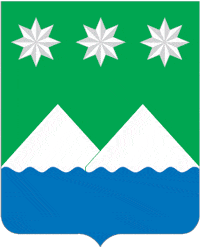 